Slovní zadání:Úloha D – Opracovací stroj Požadovaná funkceStroji mají být podávány obrobky ze zásobníku. Přítomnost obrobku je indikována  čidlem. Po stisknutí tlačítka start vyjede přísuvný pneumotor A. Pneumotor chapače B uchopí obrobek a vyjme ho  z kruhového zásobníku. Potom se pneumotor A vrátí do výchozí polohy, zatímco pneumotor C přetočí  chapač do horizontální polohy. Poté vyjede pneumotor A a přesune chapač do stroje, kde dojde k upnutí.  Chapač se uvolní a pneumotor A se opět vrátí do výchozí polohy a současně pneumotor C sklopí chapač do výchozí polohy. Náčrt situace a krokový diagram: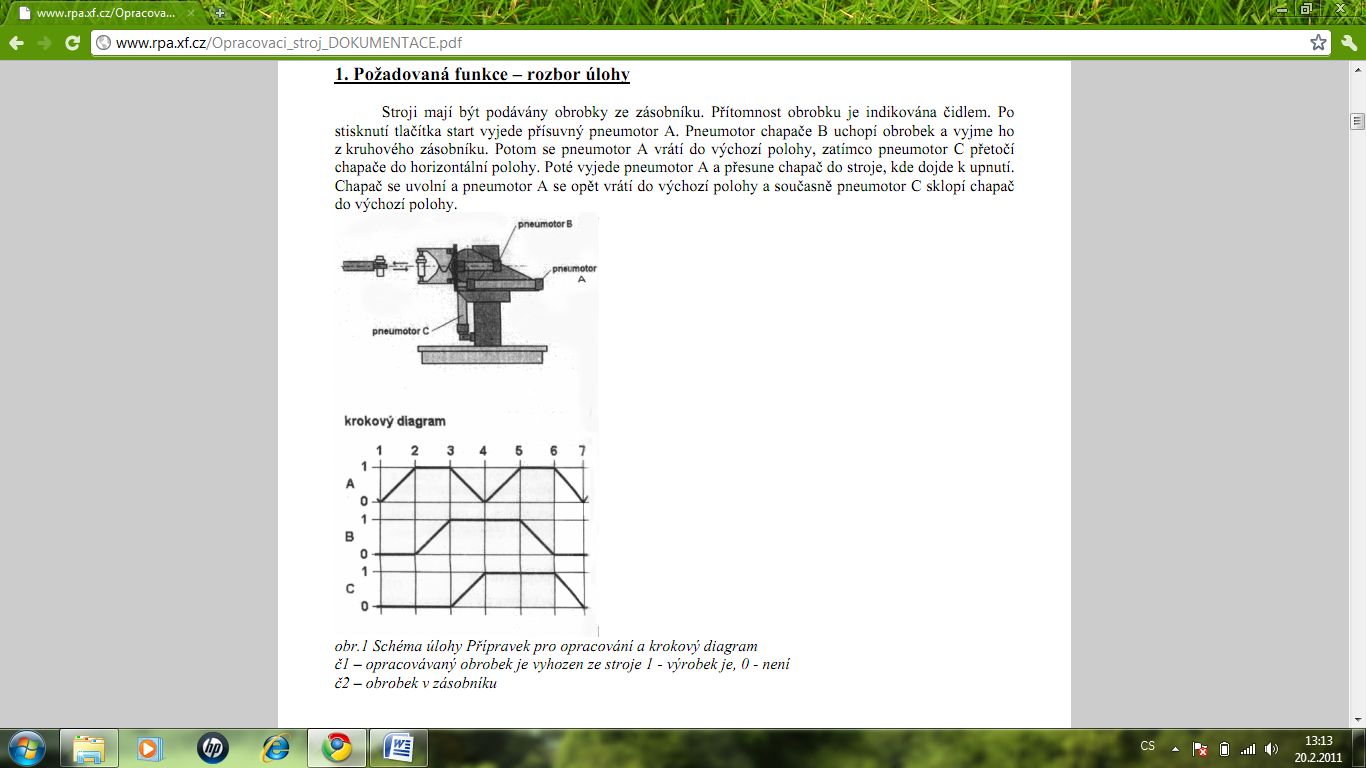 